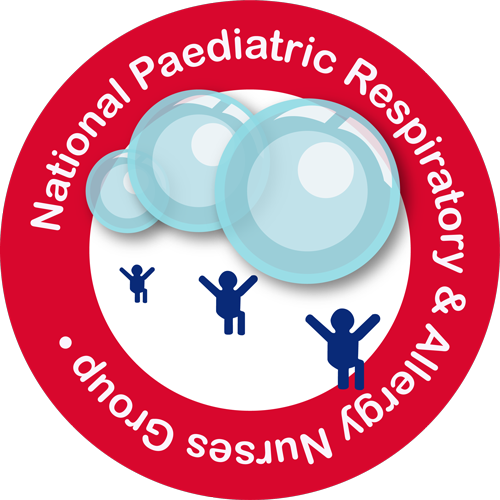 National Paediatric Respiratory and Allergy Nurses Group (NPRANG) Annual Conference Registration FormSaturday 10th November 2018Conference Registration FeesEarly Bird Rate: £70 before and including 20th July 2018Full rate: £100 on or after 21st July until 20th September 2018Rate includes: Full day conference including refreshments on arrival, breaks and hot 2 course lunch.To be held at: Liverpool Marriott Hotel, 1 Queen Street, Liverpool, L1 1RH Payment to by BACS to:National Paediatric and Respiratory and Allergy Nurses Group (NPRANG)Sort code 01 05 51Account number 40611256If unable to pay by BACs please contact Claudine.bryson@nhs.net to discuss.Please note• No places can be secured for the conference unless the appropriate registration accompanies the application form.• Invoices will only be issued upon receipt of your Trust’s Purchase Order number but places cannot be guaranteed until invoices have been paid. Please provide purchase order details.• If payment has not been received from any delegate or her/his Trust, by 20th September 2018 then the delegate will be expected to pay the full registration fee and then claim this back.CancellationsStandard 25% cancellation charge applies if cancelled up to eight weeks prior to the event. 100% cancellation fee if cancelled within 8 weeks of the event.Delegate DetailsOne Form per person, please reply on line with reply attached to Claudine.bryson@nhs.net Full NameJob DescriptionPlace of WorkAddress for CorrespondencePostcodeEmailMobileSpecial Dietary RequirementMethod of payment(Claudine) Rebecca Bryson 				NPRANG Treasurer					Paediatric Asthma and Allergy Nurse Specialist	 Teaching Hospital			 Claudine.bryson@nhs.net							